Die dialektische ErörterungDie Erörterung ist eine eingehende Untersuchung oder Diskussion (Duden). Man setzt sich mit einer Fragestellung oder einem Problem kritisch auseinander und wägt Pro- oder Kontra-Argumente ab, um daraus einen Schluss zu ziehen. Die dialektische Erörterung berücksichtigt also zwei gegensätzliche Denkrichtungen.Die Einleitung In der Einleitung sollst du den Leser / die Leserin zum Thema und der Fragestellung / dem Problem hinführen. Dies kannst du auf verschiedenen Wegen tun:allgemeine Gedanken zum Themaein passendes Zitateigene Erlebnisse / Erfahrungen, die mit dem Thema zu tun habenErwähnung von Zahlen oder Fakten, die später wieder aufgegriffen werdenGeschichtlicher RückblickHauptteil Im Hauptteil kannst du auf zwei Weisen vorgehen, nach dem Sanduhrprinzip oder dem Ping Pong Prinzip.Sanduhrprinzip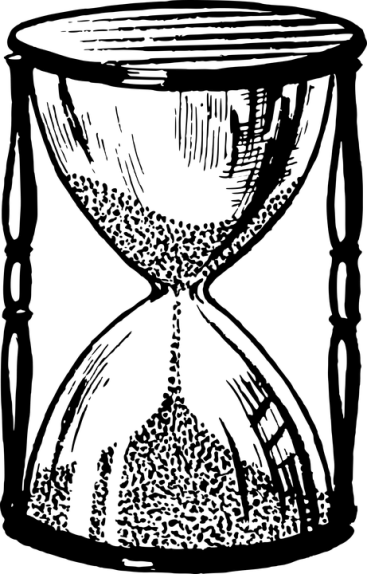 Das Reißverschlussprinzip (auch Ping Pong Prinzip genannt)Du stellst im Hauptteil beide Thesen gegenüber und stellst dann die Argumente gegenüber. Ziel ist es dabei, die Gegenseite zu entkräften, deshalb endest du auch mit deinem wichtigsten Argument.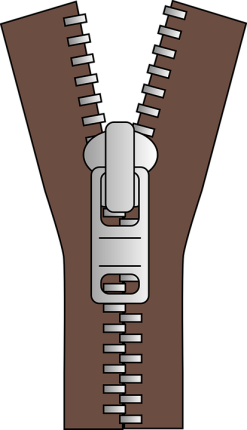 Einen „Formulierungsjoker“ mit verschiedenen Wortspeichern für die Erörterung findest du unter https://hvgg.de/file_upload/data12018.pdf Der SchlussDu kannst deine Erörterung auf verschiedene Weisen beenden:Zusammenfassen der ErgebnisseRückgriff auf die Einleitung: Aufgreifen des Zitates, des Zahlenmaterials oder anderer Aspekte, die du einleitend erwähnt hast. Aufzeigen möglicher Probleme / GrenzenVermutungen über die Weiterentwicklung gebenThese 1These 2Contra-Argument 1Pro-Argument 2Contra-Argument 2Pro-Argument 2Contra-Argument 3Pro-Argument 3Wichtigstes ArgumentWichtigstes ArgumentWichtigstes ArgumentSynthese: Abwägung und begründetes FazitSynthese: Abwägung und begründetes FazitSynthese: Abwägung und begründetes Fazit